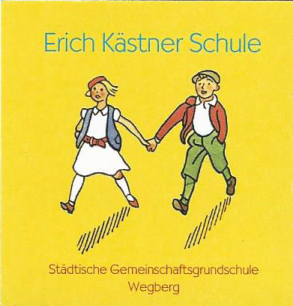 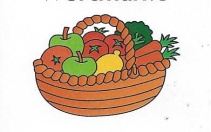 Anmeldung „Gesundes Frühstück“Hiermit erkläre ich mich bereit, beim „Gesunden Frühstück“ zu helfen._________________________________________	___________________________________Vor- und Zuname  (druckschrift)	Geburtsdatum_________________________________________	___________________________________Straße und Hausnummer	Wohnort_________________            __________________	___________________________________Telefonnummer                                                       Handynummer	Email-Adresse_________________________________________	___________________________________Name des Kindes	KlasseWegberg, den _______________________	_____________________________	Unterschrift